From our house to yours, Steve and I would like to wish you a very Merry Christmas! We pray that the Emmanuel of Christmas will be with you and yours throughout the year of 2014. Numbers 6:24-26.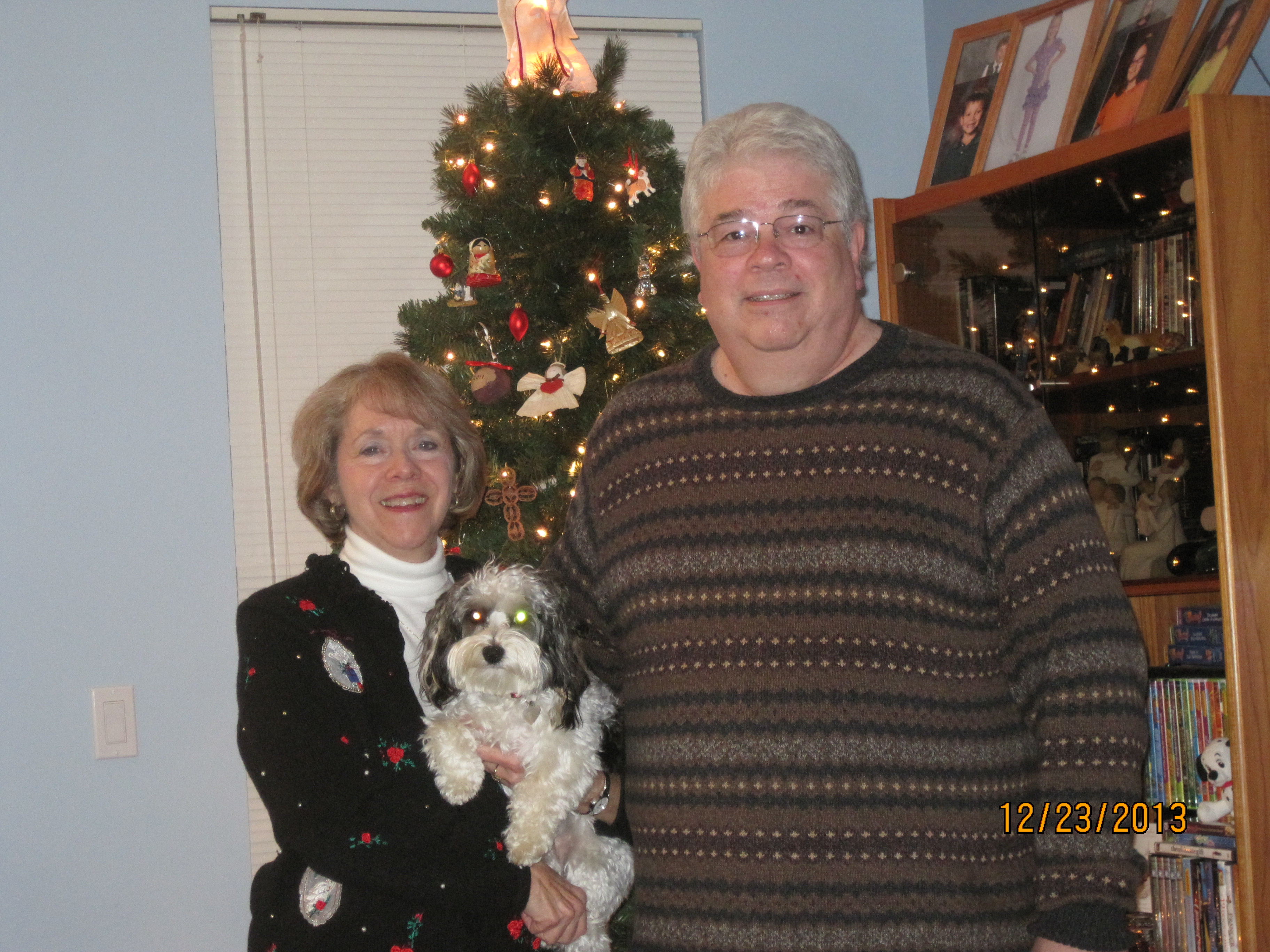 